08 71 00Door Hardware2.xx	EXIT DEVICESGeneral	1.	Designed for use on high traffic, high abuse doors.	2.	Extended warranty:		a.	Ten year manufacturer’s limited warranty on mechanical functions.		b.	Three year manufacturer's limited warranty on electrical components.	3.	Modern push pad design.	4.	Provide with machine, wood and self-drilling screw fasteners unless otherwise 			specified or required by door construction.	5.	Minimal door preparation. No mortising required for outside trim.	B.	Standards Compliance		1.	BHMA certified for conformance to:			a.	Grade 1 requirements of ANSI/BHMA A156.3 American National 					Standard for Exit Devices. 	2.	Conform to requirements of:		a.	National Fire Protection Association Life Safety Code, NFPA 				101.		b.	ICC/ANSI A.117.1 Accessible and Usable Buildings and 					Facilities.		c.	California Title 19.		d.	Americans with Disabilities Accessibility Guidelines.		e.	Miami-Dade County NOA 13-0717.13 for wind and hurricane 				rated doors. (Series 10 and 40 only).	3.	U.L. and U.L.C. listed		a.	Panic hardware		b.	 Fire exit hardware when used on fire rated doors.	C.	Material		1.	Exposed surfaces: Stainless steel	2.	Latchbolt: Stainless steel	D.	Features		1.	Mounting plate and strike locator system for simple, accurate, and fast 				installation without paper templates.		2.	End cap: Angled to protect end of device		3.	Non-handed		4.	Dogging: 1/8 turn hex key standard		5.	Available for 30”, 36' or 48" door widths (standard)			a.	Field sizeable for other widths		6.	Provide narrow stile application where specified or required because of 				stile width.		7.	Functions contained in outside trim allow changing function without 				removing device from the door.	E.	Functions	1	01: Exit only, No trim	2.	02: Dummy trim, no cylinder.		3.	03: Entrance by trim when latchbolt is retracted by key. Key removable 			only when locked? Rim cylinder required	4.	08: Entrance by lever. Key locks or unlocks lever. Mortise cylinder 			required.	5.	 09: Lever trim active by key; locked when key removed. Mortise 				cylinder required.	6.	10: Entrance by lever. Outside key locks or unlocks lever and retracts 			latch. Inside key locks or unlocks lever.	7.	14: Entrance by lever. Lever operable at all times. No cylinder.	F.	Trim		1.	Outside trims easily changed or re-keyed without removing device from 			door.	2.	Wide stile (Standard unless otherwise specified or required by door stile 			width)		a.	Minimum stile width with surface strike: 4-5/8".		b.	Minimum stile width with semi mortise strike: 4-1/8"		c.	Include disengaging clutch mechanism to prevent damage when 				excess force is applied.	3.	Narrow stile	4.	Trim design: Match design specified for locksets unless otherwise 				specified.	G.	Finish	1.	Stainless steel		a.	BHMA 630:	Brushed stainless steel		b.	BHMA 629:	Polished stainless steel	2.	Other architectural finishes:		a.	Physical Vapor Deposition  (PVD) over stainless steel.			1)	RoHs (Directive 2002/95/EC) compliant.		b.	Choice of finishes:			1)	BHMA 605:	Polished brass			2)	BHMA 606:	Brushed brass.			3)	BHMA 611:	Polished bronze.			4)	BHMA 612:	Brushed bronze.			5)	BHMA 613:	Oil rubbed bronze.			6)	BHMA 628:	Aluminum, satin			7)	BHMA 693:  Black, painted			8) 	BHMA 695:  Dark Bronze, painted	H.	Rim Device		1.	ANSI/BHMA A156.3  Type 1. 		2.	Series:			a.	10 Series: Wide stile. 			b.	40 Series: Narrow stile. 		3.	Latchbolt: deadlocking, Pullman type.		4.	Back plate: Versions to retrofit to multiple manufacturers' door 					preparation. 		5.	Fire rated door assemblies: provide fire exit hardware device. 			a	U.L listed for 3-hour fire rated door assemblies.				1)	Single doors up to 4' 0" wide x 10' 0" high.				2)	Pairs of doors with fire rated mullion up to 8' x 8'.		6.	For doors subject to hurricane strength winds, provide device with 	H90R 				mullion hurricane rated conforming to Dade County code requirements.	I.	Surface Vertical Rod Device		1.	ANSI/BHMA A156 Type 2 and Type 5		2.	Series.			a.	20 Series: Wide stile		b.	21 Series: Wide style less bottom rod		c.	50 Series: Narrow stile			d.	51 Series: Narrow stile less bottom rod		3.	Bottom latch guard: Ramped to protect device and conform to 					accessibility requirements.	4.	Stainless steel rod covers to protect rods and for additional 					security	5.	Fire rated door assemblies: Provide fire exit hardware.		a.	U.L. listed for 3-hour 	fire door assemblies.			1)	Single doors up to 4''0" wide x  10’0” high with or without 					bottom rod			2)	Pairs of doors. up to 8' 0" wide x 10' 0" high with or 					without bottom rods.	J.	Mortise Devices		1.	ANSI/BHMA A156.3 Type 3	2.	30 Series	3.	Features:		a.	Heavy-duty case and components.			1)	Case and cover: 12 gauge (.105") steel.			2))	Steel components coated for corrosion resistance		b.	Latchbolt: 			1)	Deadlocking with 3/4" projection.			2)	Anti friction or 3 piece construction for easy door closure.			3)	Internal support block and support shaft.			4)	Stainless steel			e)	Latch extension adjustment.		c.	Trim: Incorporates stand trim with only a shaft input change.			1)	Includes vandal resistant lever with break and reset feature.		d.	Non handed. 			1)	Field reversible by rotating the latch and reinserting 						the latch support block.		e.	Choice of 3 open back strike options.	K	    Concealed Vertical Rods	    1.  ANSI/BHMA A1156 Type 6, Type 7 and Type 8	    2.  Series:	         a.		60 Series Narrow Stile for Aluminum Door	         b.	61 Series Narrow Stile for Aluminum Door (less bottom rod)	         c.		62 Series Narrow Stile for Hollow Metal Door               d.	63 Series Narrow Stile for Hollow Metal Door (less bottom rod)	         e.		70 Series Wide Stile for Wood Door	         f.		71 Series Wide Stile for Wood Door (less bottom rod)	         g.	80 Series Wide Stile for Hollow Metal Door	         h.	81 Series Wide Stile for Hollow Metal Door (less bottom rod)	         i.		82 Series Wide Stile for Aluminum Door	         j.		83 Series Wide Stile for Aluminum Door (less bottom rod)	    3.  Top and bottom latchbolts;  deadlocking; Top latch – 6-poition multi-step      action keep top and bottom bolts retracted until door closes. Bottom latch steel drop bolt.	    4.  Top Strike – Both secures the door and reengages the adjustable latchbolt	    5.  Fire rated door assemblies:  provide fire exit hardware device	         a. 60/61/62/63 – 3 hrs without astragal up to 10 foot doorb. 70/71 – 90 minutes Fire Rated without astragal up to 7 foot door (consult                        factory)	         c. 80/81/82/83- 3 hrs without astragal up to 10 foot (steel) doorK.	      Optional Features. Provide where specified or required.	1.	Cylinder dogging: Suffix CD		2.	Hurricane (Wind Rated): Prefix H 10 series& 40 series only	3.	Key stop: Suffix KS	4.   Less dogging: Suffix LD	5.	Fire exit hardware: Prefix F	6.	Glass bead kit.	7.	Sex nut kit	8.	Security Torx© screw kit.	L.	     Accessories	1	Dummy Bars		2.	Removable mullions		a.	Provide where specified or required for pairs of doors..		b.	Keyed removable			1).	Provide rim cylinder		c.	Provide fire rated mullions for use on fire rated door assemblies.      M.     Electrified Options	  1.	Exit Alarm (EA)	a.	Standard features		1)  	Switch monitors push pad.		2)  	Green and Red LED's for arming indication.		3)	Cylinder arming.		4)	9 volt battery and piezo horn.		5)	Cylinder dogging except for fire exit hardware.				6)	Self adhesive door sign.	b.	Additional requirements when specified		1)	12VAC transformer (Type 5152-3)		2)	Flexible conduit and end cap.		3)	Power Transfer		4)	Key stop feature		5)	Less dogging		6)	Substitute door signage	    2.	Electric Dogging (ED):	a.	Standard features		1)  	On-board switching requires initial push pad depression after 				electric activations.		2)  	Capable of long term dogging.		3)	Requires Logic controller and power supply- draws 0.3 amps	b.	Additional requirements when specified		1)	24VAC transformer (Type PP-5152-2)		2)	Logic controller for filtered, regulated power supply and 				simplified fire loop connections.(Type 80-800)		3)	Flexible conduit and end cap.		4)	Power Transfer		5)	Request to exit switching.	3.	Electric Integration (EI):	a.	Standard features		1)  	Switches to monitor push pad, latch bolt, and outside trim 				input.		2)	Green and Red LED's for arming indication.		3)	Cylinder arming.		4)	Piezo horn (logic and power supply separate)		5)	Cylinder dogging except for fire exit hardware.		5)	Code compliant signage		6)	Requires Logic controller and power supply		7)	Not available with mortise device.		b.	Additional requirements when specified		1)	Logic controller and power supply for filtered, regulated				power supply and electronic integration. (Type 10-800 or 11-				800).					2)	Flexible conduit and end cap.		3)	Power Transfer		4)	Key stop feature		5)	Less dogging.	4	Electric Latch Retraction (ER):				a.	Standard features.			1)	Simultaneous latch and push pad retraction.			2)	Long term dogging capability.			3)	Switches to monitor push pad, latch bolt, and outside trim 					input.				4)	Requires Logic controller and power supply			5)  Capable of long term dogging	b.	Additional requirements when specified		1)	Logic controller and 2 amp power supply for filtered, regulated 				power supply and electric latch retraction (Type 81-800, 82-				800, or 83-800) .					2)	Flexible conduit and end cap.		3)	Power Transfer		4)	Request to exit switching	5. 	Electric Latch Retraction Weatherized (for outdoor use) (ERxW):				a.	Standard features.			1)	Simultaneous latch and push pad retraction.			2)	Long term dogging capability.			3)	Switches to monitor push pad, latch bolt, and outside trim 					input.				4)	Requires Logic controller and power supply			5)  Capable of long term dogging	b.	Additional requirements when specified		1)	Logic controller and 2 amp power supply for filtered, regulated 				power supply and electric latch retraction (Type 81-800, 82-				800, or 83-800) .					2)	Flexible conduit and end cap.		3)	Power Transfer		4)	Request to exit switching	6.	Electric switching (ES)		a.	Standard features.			1)	Switches to monitor push pad, latch bolt, and outside trim 					input.				2)	Hex key dogging standard except for fie exit hardware.	b.	Additional requirements when specified		1)	Flexible conduit and end cap.		2)	Power Transfer		3)	Cylinder dogging.		4)	Less dogging.	7.	Request to Exit Switching (EX)		a.	Standard features.			1)	Switch monitors push pad.			2)	Hex key dogging standard except for fie exit hardware.	b.	Additional requirements when specified		1)	Flexible conduit and end cap.		2)	Power Transfer		3)	Cylinder dogging.		4)	Less dogging.	8.	Weatherized with Request to Exit Switching (EX-W)		a.	Standard features.			1)	Weatherized switch monitors push pad.			2)	Hex key dogging standard except for fie exit hardware.	b.	Additional requirements when specified		1)	Flexible conduit and end cap.		2)	Power Transfer		3)	Cylinder dogging.		4)	Less dogging.  N.      Electrified Delayed Egress Options	1.	General:		a.	Conform to the special locking requirements of the 	National Fire 				Protection Association Life Safety Code, NFPA 101		b.	UL & ULC listed Special Locking Arrangements		c.	Listed to ANSI/BHA A156.24	2.	Delayed Egress (EE)		a.	Standard Features				1)	Self contained delayed egress system.				2)	15 second delayed egress with latch bolt security monitoring.				3)	Regulated, filtered power supply.				4)	On-board logic controller.				5)	Switches monitor push pad, latch bolt, and outside trim input.				6)	Cylinder dogging except for fire exit hardware.				7)	Self adhesive code compliant door sign	b.	Additional requirements when specified		1)	Power supply less transformer		2)	Less power supply	            3)     30 second delay		4)	Flexible conduit and end cap.		5)	Power Transfer		6)	Less dogging.		7)	Substitute door signage	   3	Delayed Egress with Latch Retraction (EE x ER):  		  a.	Standard Features				1)	Self contained delayed egress system with electric latch 						retraction.				2)	15 second delayed egress with latch bolt security monitoring.				3)	Requires Logic controller and power supply.				4)	Switches monitor push pad, latch bolt, and outside trim input.				5)	Cylinder dogging except for fire exit hardware.				6)	Self adhesive code compliant door sign	b.	Additional requirements when specified		1)	Logic controller and power supply for EE x ER (Type 84-				800).		2)     30 second delay		3)	Flexible conduit and end cap.		4)	Power Transfer		5)	Key stop feature.		6)	Less dogging.		7)	Substitute door signage	4.	Delayed Egress with Magnetic Lock (EM)		a.	Standard Features				1)	15 second delayed egress with latch bolt security monitoring.				2)	Regulated, filtered power supply.				3)	Cylinder dogging except for fire exit hardware.				4)	Magnetic Lock				5)	Self adhesive code compliant door sign	b.	Additional requirements when specified		1)	Power supply less transformer		2)	Less power supply		3)     30 second delay		4)	Flexible conduit and end cap.		5)	Power Transfer		6)	Less dogging.		7)	Substitute door signage		8)	Key stop feature:	      O.	   Electrified Accessories	1.	Provide where specified or required for complete system.	2.	Controllers and Power Supplies	3.	Battery and battery box for controllers	4	Cover locks and keys   P	Manufacturer:	1.	Detex Corporation		302 Detex Drive		New Braunfels, Texas 78130-3045		USA		Phone: (800) 729-3839		Fax: (800) 653-3839		www.detex.com		marketing@detex.com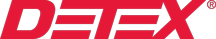 